О социально-экономическом положениив Азербайджане и позиции профсоюзовВыступление на заседании Совета ВКП 2 апреля 2024 годаУважаемый председатель!Уважаемые члены Совета!Прежде всего разрешите выразить глубокое соболезнование родным и близким, потерявшим свою жизнь во время теракта в «Крокус-Сити Холле», пожелать быстрейшего выздоровления всем раненым.В связи с трагедией руководитель нашей страны Ильхам Алиев также осудил вооруженное нападение на концертный зал в Москве. «Мы решительно осуждаем ужасное нападение в Москве и выражаем глубочайшие соболезнования семьям невинных жертв, народу и правительству Российской Федерации. Желаем скорейшего выздоровления всем раненым. Азербайджан осуждает все формы и проявления терроризма» - говориться в заявлении МИД Азербайджана.Уважаемые члены Совета!Приветствуя участников заседания, выражаю уверенность, что наша встреча будет происходить в деловой обстановке и послужит дальнейшему укреплению связей между профсоюзными организациями в странах, входящих во Всеобщую конфедерацию профсоюзов.Прослушав аналитический доклад Натальи Дмитриевны Подщибякиной о социально-экономическом положении в независимых государствах и позиции профсоюзов, мы убедились, что несмотря на схожие социально-политические, экономические проблемы, прогресс все-таки достигнут, и в этом немалую роль сыграли профсоюзы.В аналитическом обзоре ВКП «О социально-экономическом положении в независимых государствах региона» отмечается, что Азербайджан остается важным поставщиком энергоносителей на мировые рынки. Данный факт тесно связывает нашу экономику с изменением конъюнктуры на мировых рынках. Действительно, нефть и газ пока ещё остаются главной статьей экспорта нашей страны. Так, в 2023 году Азербайджан экспортировал углеводородов на 33,9 млрд, а ненефтяную продукцию на 3,4 млрд долл.По прогнозам, добыча нефти в текущем году сократиться в сравнении с 2023 годом на 6,7%, и составит 30,5 млн тонн. В следующих периодах ожидается дальнейшее сокращении нефтедобычи. Хочу отметить, что всего двадцать лет назад этот показатель составлял более чем 50 млн тонн в году. Несмотря на данную тенденцию, Азербайджан сегодня является гарантом энергетической безопасности большинства стран Европы.  В то же время, Азербайджан выступает инициатором перехода на «зеленую» энергетику. В феврале 2023 года в Румынии было подписано «Соглашение о стратегическом партнёрстве в области развития и передачи зеленой энергии между правительствами Азербайджана, Грузии, Румынии и Венгрии». К 2027 году предусматривается увеличение производства ветровой, в том числе, морской ветроэнергии, и солнечной энергии, 80% из которой будет экспортироваться.Мы активно участвуем в программах по борьбе с климатическими изменениями. Нами поставлена задача сокращения количества парниковых газов на 35% к 2030 году и на 40% к 2050 году по сравнению с 1990 годом. В связи с этим, уважаемые коллеги, хочу напомнить, что проведение 29-й Конференции ООН по изменению климата, (СОР-29) доверено нашей стране и пройдет в ноябре текущего 2024 года в Баку. Мы отчетливо понимаем, что диверсификация экономики, зашита от отрицательных внешних влияний, развитие ненефтяного сектора и поиск новых рынков сбыта для её продукции являются жизненной необходимостью, и считаем, что Азербайджан имеет для этого достаточный финансовый и кадровый потенциал. Следует особо подчеркнуть, что реформы проводятся на основе целевых программ, что позволяет связать множество поставленных целей единую систему. Именно системность позволяет определить время, последовательность и место проводимых мероприятий, вносить соответствующие коррективы в ежегодные планы развития в зависимости от конкретной ситуации. Ныне в Азербайджане продолжаются работы по реализации целей, определённых в программе стратегического развития на 2022-2030 годы. После полного восстановления территориальной целостности Азербайджан стал ведущим региональным субьектом экономики Южного Кавказа. Географическое расположение страны позволяет ей стать крупным логистическим узлом не только региональной, но и мировой значимости. Большое внимание у нас уделяется созданию промышленных зон и зон свободной торговли. В настоящее время в целях создания благоприятных условий для ненефтяного экспорта из Азербайджана действуют соглашения о свободной торговле с 10 странами. Проводимые структурные изменения и мероприятия по стимулированию частного предпринимательства, способствует ускорению процесса импортозамещения многих видов продовольственных и потребительских товаров, позволяют экономить валютные резервы страны и направлять их инвестиции, создавая новые рабочие места. Ускоренными темпами ведутся работы по созданию Карабахского экономического района.В результате проводимой денежно-кредитной и валютной стратегии, существенно увеличились валютные запасы страны и на сегодняшний день составляют 68,5 млрд долл. Это равно 94,6% ВВП и превышает объём годового импорта страны в 4 раза. Основными целями социального развития в нашей стране являются увеличение доходов, качественное улучшение образования, питания и здравоохранения, снижение уровня нищеты, защита окружающей среды, равенство возможностей, расширение личной свободы, обогащение культурной жизни.Проводимые социальные реформы позволили повысить номинальную сумму доходов населения на 12,8%, а реальные доходы с учетом инфляции на 3,7%. Минимальная заработная плата превышает сумму прожиточного минимума на 27,8%. Уровень бедности снизился до 5%.Расширение производства в ненефтяном секторе создало потребность в рабочих руках, что позитивно повлияло на рынок труда. Созданию новых вакансий также способствуют возрастающие масштабы инфраструктурных и строительных проектов в Карабахском регионе, а также мероприятия, проводимые в сфере самозанятости. Улучшается деловой и инвестиционный климат, расширяется партнёрство между государственным и частным секторами, обеспечивается прозрачность в трудовых отношениях. Ведётся работа по снижению уровня неформальной занятости.По состоянию на 1 марта 2024 года число коллективных трудовых договоров в Азербайджане увеличилось на 432,7 тыс. по сравнению с началом 2019 года, и общее количество соглашений достигло 1 834 629. С начала текущего года в Азербайджане заключены около 26 тыс. новых трудовых договоров, из них более 23 тыс. – в ненефтяном частном секторе. Важным элементом обеспечения прозрачности в трудовых отношениях стал полный перевод договоров и контрактов с наёмными работниками в электронный формат, и в минувшем году были ускорены процессы включения этой информации в единый цифровой реестр. Отмечу, что посредством электронной платформы Министерства труда и социальной защиты населения гражданам предоставляется более 140 услуг, в том числе по заключению трудовых договоров.Согласно данным Министерства труда и социальной защиты населения АР, в минувшем году центры занятости обеспечили работой 118,4 тыс. человек, 17,4 тыс. человек были привлечены к программе самозанятости, 9,5 тыс. человек направлены на курсы профессиональной подготовки.Конфедерация профсоюзов Азербайджана регулярно проводит анализ социально-экономической ситуации в стране, изучает проблемы создания условий для достойного труда и обсуждает данные вопросы на заседаниях Исполкома КПА. Принимая активное участие в разработке государственных программ по занятости населения, снижения бедности, поддержке частного бизнеса, развитию регионов, мы успешно отстаиваем позицию трудящихся и предпринимателей. Большая работа проводится в области правового просвещения, изучаются причины необоснованного повышения цен.Уважаемые коллеги!Заканчивая своё выступление, выражаю благодарность организаторам нашего мероприятия за гостеприимство и предоставление платформы для обсуждения насущных вопросов, стоящих перед профсоюзами и путей их решения. Обмениваясь накопленным опытом, мы взаимно обогащаемся и находим верные пути быстрого решения проблем. Профсоюзы Азербайджана с уверенностью смотрят в будущее и верят в укрепление нашего сотрудничества.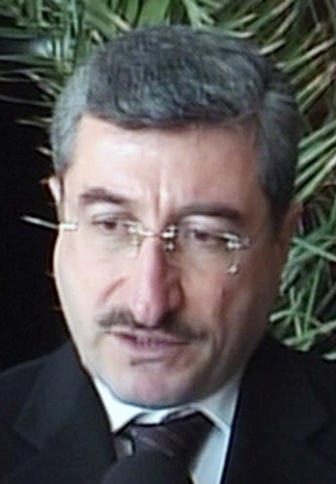 Агиль ДАДАШЕВ,заместитель председателяКонфедерации профсоюзов Азербайджана